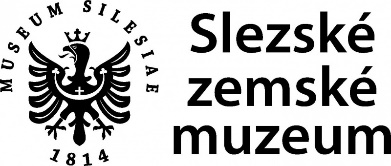 Pokud máš chvilku, a je venku hezky, běž se projít do přírody, kde objevíš spoustu ptačích druhů. Vezmi si sebou dalekohled, sešit, tužku, lupu, aby se z procházky mohla stát badatelská výprava za ptáky. Ptáci mají celé tělo pokryté peřím. Většinou na jednom těle může být kolo tisíce peříček. Většina ptáků se během roku zcela přepeří a za každé pero jim vyroste nové. Proto v přírodě, v parku nebo na zahradě můžeš často najít ptačí peří. 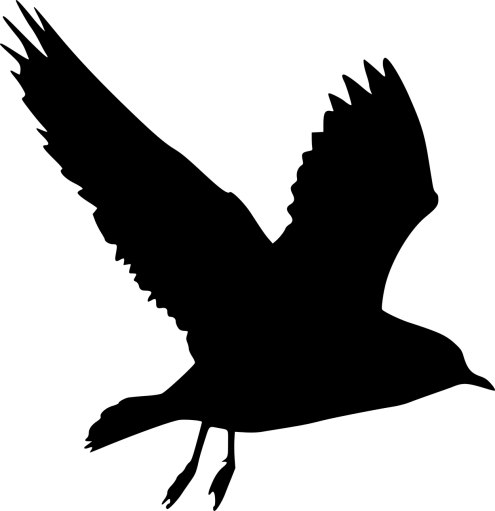 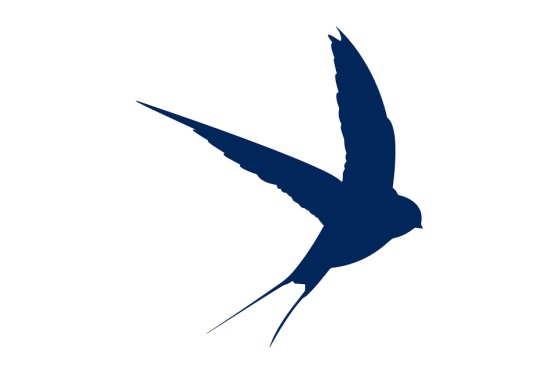 Zakroužkuj, kolik najdeš vlaštovek.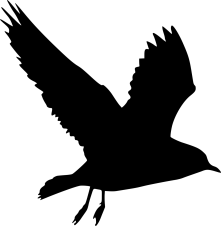 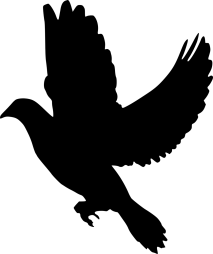 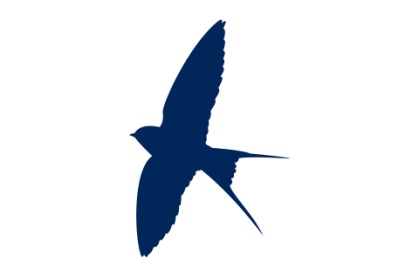 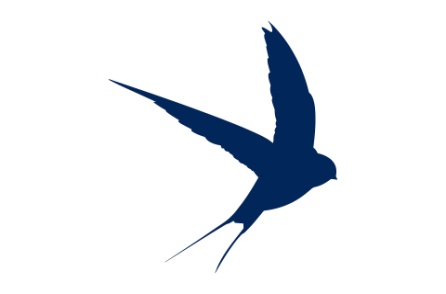 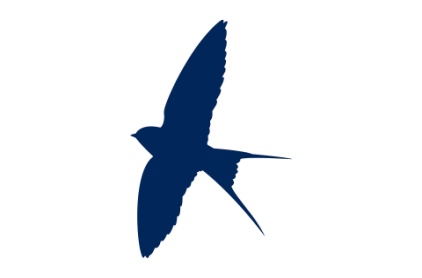 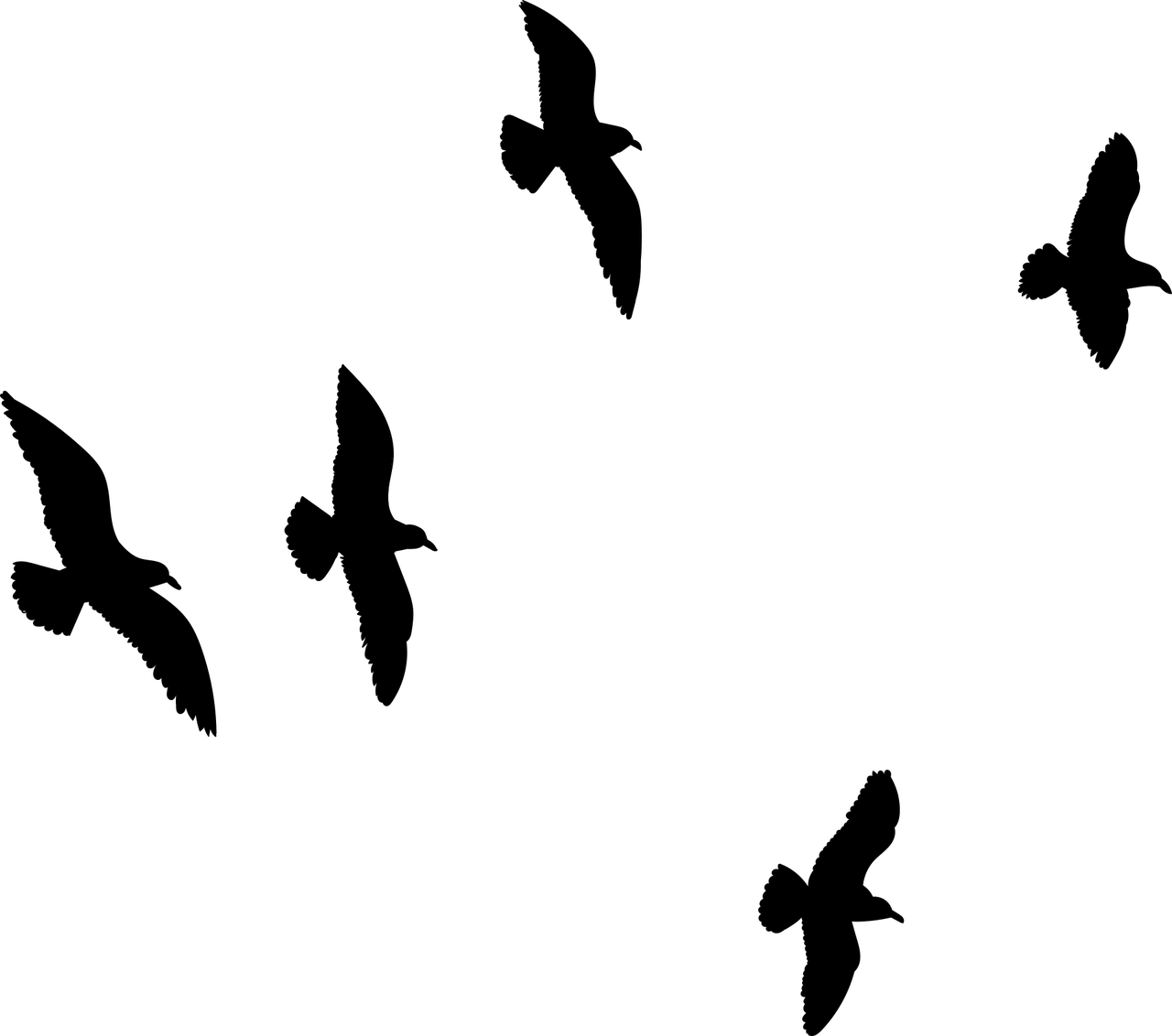 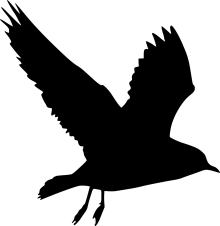 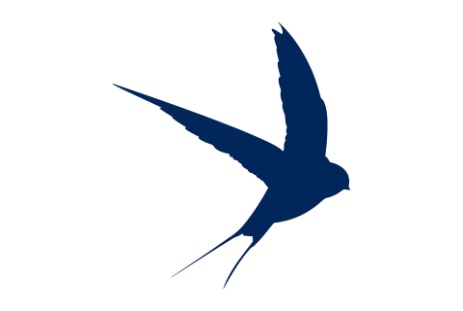 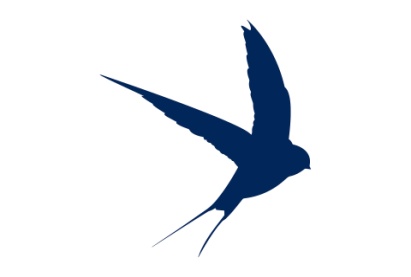 V osmisměrce se ukryla spousta ptáků ze seznamu. Najdi je, vyškrtej a zbylá písmena vytvoří větu. Hledej vodorovně (zleva doprava i zprava doleva), svisle (shora dolů i zdola nahoru) a šikmo (ve 4 směrech).Zde napiš, co se ukrývá v osmisměrce:………………………………………………………………………………………….									Vypracovala: D. Pelhřimovská, www.szm.czSNĚNÁKARJVOAAŘEÁVARPVLHKARKAAŠAOLOTČBČOSKRVVAEKNYÝÝPŘKCÍISLÉHTUKASOKJÍUKAKLOTŠOPŤČÁPPOŠTOLKAKÁNĚSOVAKOSŤUHÝKRÁKOSNÍKVLHARORÝSVRABEC